Поздравляем наших спортсменов с успешным выступлением на Фестивале "Игры сильнейших" среди жителей Калужской области! 
Спортивная программа Фестиваля включала в себя две части: 
1 часть - выполнение испытаний (тестов) комплекса ГТО (3 вида: наклон вперёд из положения стоя с прямыми ногами на гимнастической скамье, бег на 60 м, подтягивание на высокой/низкой перекладине). Четверо лучших спортсменов в каждой возрастной группе по суммам 3-х видов испытаний участвовали во второй части - эстафете ГТО «Гонка сильнейших» (5 видов). 
2 часть - Эстафета ГТО «Гонка сильнейших», по итогам которой победители стали чемпионами комплекса ГТО. Мещовский район представляли самые сильные и активные любители спорта: Морозов Владислав, Ивлютина Светлана, Барабанова Снежана, Домлоджонов Рустам и Запрягалов Вячеслав. По итогу 1 части фестиваля, участвовать в "Гонке сильнейших" (2 часть) получили право Морозов Владислав, Ивлютина Светлана, Барабанова Снежана и Запрягалов Вячеслав. Победителем Фестиваля в возрастной группе 40 - 49 лет стал Запрягалов Вячеслав! Морозов Владислав и Барабанова Снежана стали бронзовыми призёрами Фестиваля. 
           Поздравляем наших спортсменов и желаем дальнейших успехов!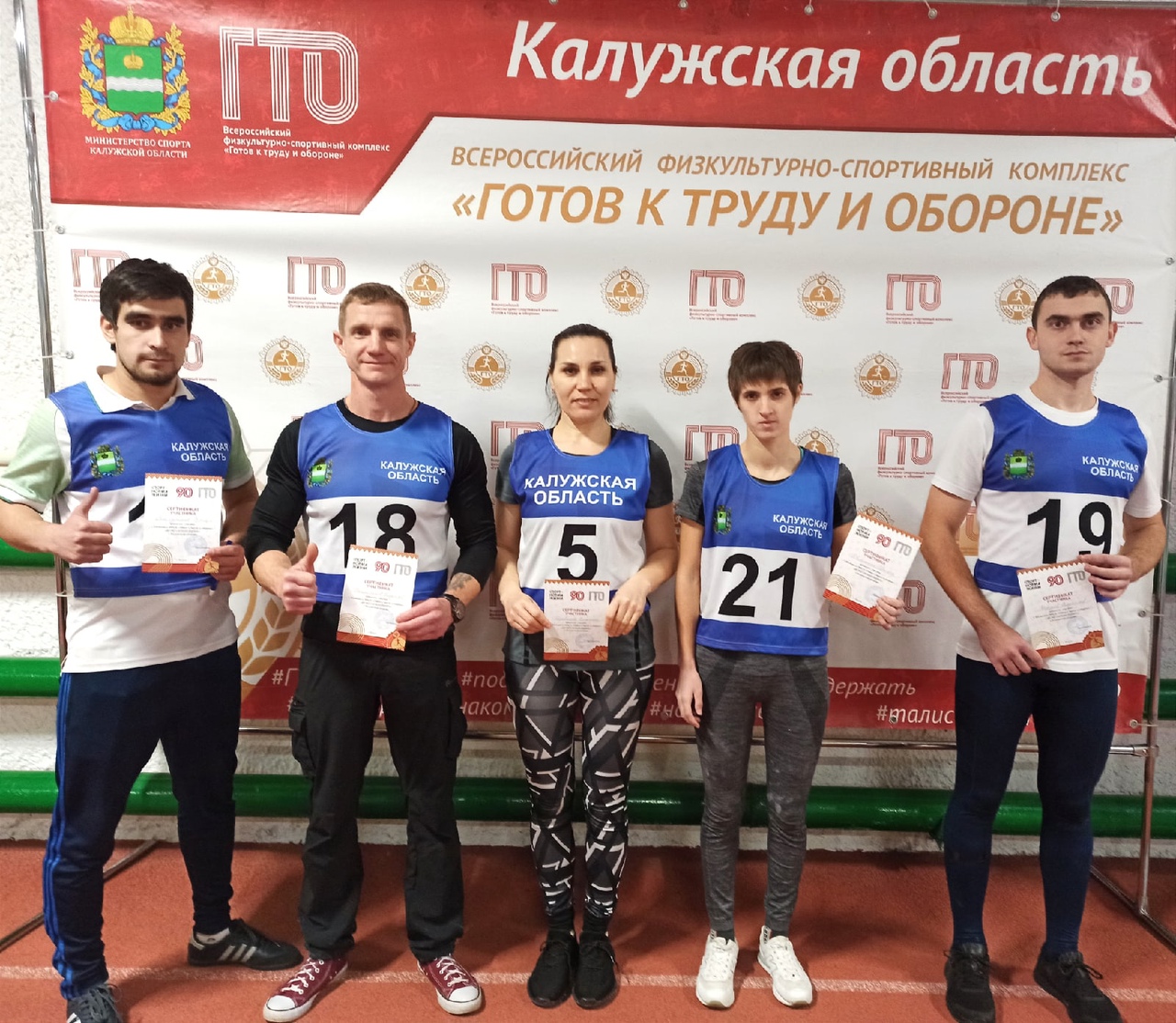 